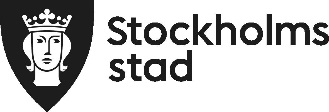 	Utbildningsförvaltningen	Anmälan ogiltig frånvaro	Gymnasieavdelningen	i betydande utsträckningFr.o.m. 1 januari 2015 är huvudmannen för gymnasieskolor och gymnasiesärskolor skyldig att snarast anmäla elever under 20 år med ogiltig frånvaro i betydande utsträckning till elevens hemkommun. (Skollagen 15 kap 15 § och 18 kap 15 §).Denna skyldighet påverkar inte huvudmannens ansvar för att ge särskilt stöd till elever.Anmälan till Stockholms stad sker i samband med att huvudmannen för gymnasieskolan rapporterar ogiltig frånvaro till CSN.Den ifyllda anmälan skickas till: Utbildningsförvaltningen, Gymnasiestaben, Att: Frånvarorapportering, Box 22049, 104 22 StockholmElevElevens frånvaroOrsaken till ogiltig frånvaroSkolans åtgärderSamverkanRektors underskriftElevens namnPersonnummerSkolaÅrskursProgramkodProgramkodAnge frånvarons omfattning i procent eller timmarDatum fr.o.m.Varför är eleven ogiltigt frånvarande? (fältet utvidgar sig nedåt vid behov)Skolans konkreta åtgärder utifrån varför eleven är frånvarande (fältet utvidgar sig nedåt vid behov)	Skolans konkreta åtgärder utifrån varför eleven är frånvarande (fältet utvidgar sig nedåt vid behov)	Har åtgärderna följts upp? Har åtgärderna följts upp?  Ja NejOm Ja, har skolan en plan för nya/andra åtgärder?Om Ja, har skolan en plan för nya/andra åtgärder? Ja NejOm Ja, vilka? (fältet utvidgar sig nedåt vid behov)	Om Ja, vilka? (fältet utvidgar sig nedåt vid behov)	Finns samverkan mellan skola och vårdnadshavare? (om eleven är under 18 år)Finns samverkan mellan skola och vårdnadshavare? (om eleven är under 18 år)Finns samverkan mellan skola och vårdnadshavare? (om eleven är under 18 år) Ja Nej NejKommentar (fältet utvidgar sig nedåt vid behov)Kommentar (fältet utvidgar sig nedåt vid behov)Kommentar (fältet utvidgar sig nedåt vid behov)Finns samverkan med andra myndigheter?Finns samverkan med andra myndigheter?Finns samverkan med andra myndigheter? Ja Ja NejKommentar (fältet utvidgar sig nedåt vid behov)Kommentar (fältet utvidgar sig nedåt vid behov)Kommentar (fältet utvidgar sig nedåt vid behov)DatumRektors underskriftNamnförtydligandeNamnförtydligandeTelefonnummerE-postadress